Ведущий 1: Добрый день, дорогие друзья, –
Гости, родители, учителя!
Мы очень рады видеть вас
В этот миг и в этот час.
В это майское утро, этой тёплой весной
Всё как прежде как будто, всё идёт чередой.
Только все при параде, при улыбках, цветах,
Зал в красивом наряде и слезки в глазах
Знаем мы, что сегодня вам, не нужен урок.
Собрались мы на праздник,
На последний звонок.

ведущий 2: Мы рады видеть вас в этом зале, на самом прекрасном и вместе с тем самом волнительным празднике - Последнего звонка.

ведущий 1: Незаметно пролетели 12 школьных лет. Мы стали взрослее и теперь хорошо понимаем, что в мире существует добро и зло, хорошее и плохое	, прекрасное и благородное. В школе мы учились справедливости и честности. И уже, пришло время, подвести итоги 12 лет обучения.

Ведущий 2: Под общий ропот ликованья
Встречайте радостно, без слов
Достойных общего внимания
Наших реальных выпускников!

(Вход выпускников – Лера «Последний звонок».)
(На фоне мелодии «Навая Russia».)
Арсений: Мы учимся в самой прекрасной школе на свете, а все остальные школы нам завидуют.

Саша: Только у нас что-то болит перед физкультурой, а после все резко проходит.

Люба: Только мы знаем, что кто ходит в школу по утрам, тот поступает... в ВУЗы!

Евгений: Только мы традиционно совершенствуем русское единоборство – борьбу с ленью.

Марина: Только мы знаем, что образование из хорошего человека делает хорошиста, а из отличного – отличника.

Люба: Только мы свободно разговариваем на русском, английском … да и на других уроках тоже.

Лиза: Мы, не раздумывая, воспринимаем все плохое, и размышляем над тем, можем ли сделать, что-нибудь доброе, хорошее.

Кирилл: На уроках впадаем в длительную спячку, или предаемся глубоким размышлениям на тему "Где взять денег?"

Арсений: Любимый наш предмет - перемена, когда жизнь бьет ключом, правда иногда и по голове.

Лейла: Из нас скорее всего выйдут великие ученые и изобретатели, поскольку давно известно, что лень - главный двигатель научно-технического прогресса.

Евгений: Мы смеемся, над собой, и это, наверно, хорошо.

Елизавета: Но не дай нам Бог, разучиться смеяться. Так взгрустнём и посмеемся вместе.1 ведущий: Давайте, друзья, помолчим все немного
И вспомним о детстве сейчас,
О первом звонке и о первом уроке
О первом пути в первый класс.

2 ведущий: Как будто бы это было вчера
Школы начало- ученья пора,
Первый учитель и первый урок
Первого класса знакомый порог. Люба :
Марина Ивановна, Вы познакомили с любимой школой нас,
И Вас мы в жизни точно не забудем.
Мы помним день, мы помним даже час,
Когда входили в класс, и помнить будем.

И как входили в класс за нами Вы,
Настроить на учебу нас старались,
Запоминали нас и имена
И искренне, открыто улыбались.

Слегка боялись мы, что тут скрывать,
Но страх нам победить Вы помогали.
Учили разбираться, понимать —
Нас в школьников легко Вы превращали.

Тогда учили вместе мы «Букварь»
И в прописях еще тогда писали,
Учили нас читать Вы и считать.
От нас Вы никогда не уставали.

Спасибо Вам все дружно говорим
За труд, тепло, за Ваше понимание.
Последний наш уже звенит звонок,
И впереди нас с Вами ждет прощанье.

Прощаться будем ненадолго мы,
К Вам будем в гости заходить, конечно, часто.
Желаем Вам мы очень долго жить,
Желаем Вам других учить прекрасно!

Ведущий 1: А начиналось-то все с первого звонка,
Когда с букетами и ранцем за плечами
Мы первого учителя встречали.
Тогда нас классом в первый раз назвали,
Когда друг с другом Нас свела судьба…

Ведущий 2: Давайте вспомним, как это было - 12 лет назад. И так, 2009 год…

Сценка
На сцену выходит Дворник-старушка, начинает подметать пол, поет:
Ой! Летять утки и два гуся,
Кого люблю-у того бою-у-ся!
Появляется МАМА 1, ведет за руку сыночка
Мама 1. Скажите, пожалуйста, тут в школу записывают?
Дворничиха. Тута, тута!
Мама 1. А кто тут самый старший? Мне нужно мальчика в школу записать.
Дворничиха. Я самая старшая. Старше меня тут только Пушкин. А вы ребенка к школе подготовили?
Мама 1. Конечно, подготовили! Мальчик знает три языка, высшую математику, теорию относительности…
Дворничиха. Ну, а прогуливать, врать, огрызаться с учителями и плювать в потолок жвачками могеть?
Мама 1. Ой! Нет, мы
этого еще не проходили! Но он способный!
Дворничиха. Значить, бум учить!
Вбегает папа, тащит за руку сына, увешанного оружием.
Папа. Скорей! Скорей запишите этого малолетнего преступника в первый класс! Пацан идеально приспособлен для обучения! В мозгах – полный вакуум, абсолютная пустота, можно даже сказать – настоящая целина. Так что сейте – разумное, доброе, вечное…
Сынок наводит на дворничиху автомат. Она поднимает руки.
Дворничиха испугано: Бу - бу- бум сеять. Ой! Летять утки и два гуся!
(Убегает со сцены.)

Ведущий 1: слово предоставляется первой учительнице - Павловой Марине Ивановне.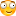 Ведущий 2: Вот и окончилась начальная школа. Большей трагедии для нас не могло и случиться. Каждый день ходить по разным кабинетам, разные учителя, имя каждого из которых невозможно запомнить. Ужас, паника. Что делать? И тут появляется она…

Ведущий 1: Классный руководитель, родная душа в этом потоке разнообразия.
Ей можно рассказать всё.

Ведущий 2: Или почти все.

Ведущий 1: Она может поговорить с родителями та-а-а-к…

Ведущий 2: В общем умеет разговаривать с родителями.

Ведущий 1:она знает о тебе многие тайны.

Ведущий 2: Иногда неизвестные тебе самому.

Ведущий 1: Она любит тебя таким. Какой ты есть.

Ведущий 2: Хотя и говорит, что тебе надо измениться.

Ведущий 1: Спасибо Вам, уважаемые Марина Викторовна. Валентина Иосифовна, за ту теплоту, которую Вы нам подарили, за те знания, которые вы нам дали.

Ведущий 2: В данный момент нашим классным руководителем является Токарева Мария Алексеевна.

ведущий 1: Очень здорово, что Вы наш класс ведете.
Замечательно, что с нами Вы дружны.

2 ведущий: Каждый день о нас Вы в суете, в заботе
Нашей дружбе Вы всегда верны.

1 ведущий: Благодарность наша к вам безмерна, Классный наш учитель – наше все!

2 ведущий: Говорим при всех вам откровенно: Любим мы Вас очень горячо!

(ВСЕ ВЫХОДЯТ НА СЦЕНУ) Песня1 к.
Она любила кофе в обед
И знают все, что её лучше нет.
Она любила всем сердцем нас,
Но ей попался непослушный класс.
Работа 24 часа
И добивается всего сама.
Она красива, умна, весела.
И всех так манят её глаза.

Бридж:
Мы знаем нас она любит
И никогда не забудет
Безумно нам повезло с ней.
Мы благодарны за всё ей!

Припев:
Прекрасней этой дамы в целом мире нет
Всегда примчит на помощь, нужный даст совет.
Её мы любим и хотим сказать слова:
Её улыбка, знаешь, самая-самая.

2 куплет.
Ради неё мы готовы на всё
И пусть волна в взрослый мир унесёт.
Конечно, мы запомним все моменты.
И Вы достойны крутых комплиментов.

Бридж:
Мы знаем нас она любит
И никогда не забудет
Безумно нам повезло с ней.
Мы благодарны за всё ей!

Припев:
Прекрасней этой дамы в целом мире нет
Всегда примчит на помощь, нужный даст совет.
Её мы любим и хотим сказать слова:
Её улыбка, знаешь, самая-самая.

(слово предоставляется классным руководителям)
Ведущий 1: А теперь все внимание на экран.
ВИДЕОРОЛИК

Слова благодарности учителям (ВСЕ ВЫХОДЯТ НА СЦЕНУ)

Марина:
На нашем празднике собрали
Мы гордость школы, школьный свет!
А как, скажите, вы б назвали
Тех, кто уже достиг побед?!

Люба:
Тех, кто не просто ходит в школу,
А учит, мыслит и творит?
И кто научные основы –
Престиж России сохранит!

Женя:
Кто помогал нам сделать лучше
И веселее в школе жизнь,
Не оставался равнодушным
И школьный поднимал престиж!

Кирилл:
Сегодня наш последний праздник,
Наш заключительный финал.
Итогов разных номинаций
И награждений час настал!

Лейла:
Пусть главные грядут итоги,
К вершинам сделан первый шаг.
Опора и надежда школы –
Мы гордо называем вас!

Ведущий 1: Тогда начинаем. В первой номинации могли бы поучаствовать многие, но не каждый может взять на себя такую ответственность.

Ведущий 2: И если учителей у нас много, то этот человек в нашей школе только один.

Ведущий 1: Именно поэтому в номинации «Царь всея Руси на отдельно взятой территории» представлен только один человек.

Ведущий 2: Победитель в номинации «Царь всея Руси на отдельно взятой территории» - директор "цорио"Батищев Игорь Иванович.

Лейла:
В Ваших руках управление школой,
Эта ответственность так велика.
Мы Вам желаем здоровья большого,
Жизнь чтоб была хороша и легка.

Уважаемый Игорь Иванович
В день выпускного от всех Вам спасибо!
Школа пусть будет всегда процветать,
Будет просторной, уютной, красивой,
Чтобы детишек опять принимать!

Ведущий 2: Слово предоставляется Батищеву Игорю Ивановичу.

Ведущий 1: А вот в следующей номинации представлено несколько человек.

Ведущий 2: Это не удивительно,
ведь руководитель школы должен быть всегда хорошо проинформирован.

Ведущий 1: Эти люди помогают директору всегда и всё держать под контролем.

Ведущий 2: Они умеют долго и доходчиво объяснять то, что никак не хочет укладываться в нашу голову.

Ведущий 1: Итак, номинация «Всё под контролем»

Ведущий 2: Напоминаю, в этой номинации представлены 5 человек.

Ведущий 1: В номинации «Всё под контролем)Побеждают: Горбунова Галина Ивановна, Пронина Наталья Валерьевна, Веритеникова Светлана Николаевна и Сычева Ольга Юрьевна – завучи нашей школы.Арсений: Подарим овации нашей администрации:

Галина Ивановна, Вы директора заместитель,
Доверенный школы хранитель.
Вы нас ограждали от шалости.
Хотя позволяли нам малости.

Спасибо за строгость науки,
За ваши ходы, ваши трюки,
Чтоб мы все прилежно учились
И всё чтоб у нас получилось.

Кирилл:
Много слов прозвучит на последнем
Самом важном и школьном звонке.
Разлетятся со школы ребята,
Дав дорогу иной детворе.

Говорим мы сегодня спасибо
Педагогам и лучшим друзьям,
И особое светлое слово
Завуч наш, адресуем мы Вам!

Наталия Валерьевна,Светлана Николаевна,Ольга Юрьевна
Вы — наилучший по части учебной,
Все вопросы решали для нас.
И при Вашей поддержке умелой
Стал наилучшим наш выпуск, наш класс!
Будем помнить добро и упорство,
И заботу для наших побед.
Вам желаем отличной работы,
Пусть во всем ожидает успех!

Лейла:Он великий и могучий ―
Это все про наш язык,
Нет другого в мире лучше,
А Вы — знаний проводник.

В этот чудный день примите
Поздравленья в Вашу честь,
Самый грамотный учитель,
И мы рады, что Вы есть!

В номинации «сочинение + терпение»,
За все красной ручкой исправления,
Учитель русского языка побеждает,
И Данута Анатольевна награду забирает!

Марина: Интегралы, логарифмы,
Графики, таблицы
Долго будут по ночам
После школы сниться.
Хоть и было тяжело
С ними нам порою,
Вам «спасибо» говорим
С чистою душою!
В нас вселили веру вы,
С вами все сумеем
И стоклятое ЕГЭ
Вместе одолеем!

В номинации «всегда нужен счёт»,
Учителю математики будет почёт,
награждаются учителя математики Валентина Иосифовна и Иван Сергеевич.Арсений: С вами физику в радость учить,
Вы прекрасный учитель, и это
Вам готовы всегда говорить!
В вашем сердце так много света!

Вам хотим пожелать ясных дней
И, конечно, здоровья, достатка,
Только добрых, хороших вестей
И полного в жизни порядка!

Законы Ома нам уже знакомы,
За это мы и наградить готовы,
В номинации «притяжение есть»,Сергея Викторовича
Учителю физики большая честь

Кирилл: Чтоб в здоровом теле дух
Чувствовал себя комфортно,
Чтоб огонь в груди не тух,
Учите дружить со спортом,
Развивать мускулатуру,
Сил иметь большой запас.
Вас, учитель физкультуры,
Поздравляем мы сейчас.
И желаем Вам здоровья,
Не грустить, не унывать
И учеников с любовью
Физкультуре обучать.

В номинации «плечи шире, ноги врозь»,
Учитель физкультуры побеждает,

Награждается учитель по физической культуре Владимир Вячеславович.

Лиза: История — прекраснейший предмет,
Давно известно, каждый школьник знает —
Без прошлого и будущего нет,
Свои истоки каждый изучает.

И Вы, учитель, мудрый человек,
Нам знания уверенно несёте,
Желаем уважения коллег
И самых интересных дней в работе!

За рассказы о феодалах, римлян и царей,
Учителя истории зовём мы поскорей,Мария Алексеевна.
В номинации «в прошлое назад»,
Ему аплодисментов громкий парад!

Люба: Вы географию ведете,
А это столь нелегкий труд!
Мы вам желаем на работе
Побольше радостных минут!

Желаем вам во всех столицах
Разок хотя бы побывать,
И только к лучшему стремиться,
И никогда не унывать!

В номинации «море по колено, горы по плечо»,
Учитель географии побеждает легко,
Евгения Вячеславовна,
Мы с вами весь мир повидали,
Хотя загран паспортов не оформляли!Женя: Информатики учитель,
Всех компьютеров хранитель,
Вас сегодня поздравляем,
Лёгких будней вам желаем!

В коллективе — уваженья
И к зарплате прибавленья
Чтоб идти всегда с охотой
На любимую работу.

Пусть хакерами мы не стали,
Но этот урок с удовольствием посещали,
В номинации «интернет и виндовс 8», Марину Викторовну
Учителя информатики за призом выйти попросим!

Саша: Вы для нас открыли мир
Фауны и флоры,
Различать теперь мы можем
Щупальца и споры.

Нам теперь знакомы гены,
Тайны организмов,
Биологии уроки
Пригодятся в жизни.

В номинации «тычинки, пестики приятели мои»,
Без всяких сомнений победителя определили мы,Марина Викторовна,
Учитель биологии, победа за вами, ура,
Спасибо вам за уроки, мы будем помнить ваши опыты всегда!

Кирилл: Повелитель реактивов,
Взрыв создать — вам нет труда,
Пусть большие перспективы
Ждут вас в химии всегда!

В череде экспериментов
Риски мимо обойдут,
Будут только комплименты
Ваш преследовать маршрут!

В номинации «нахимичили слегка»,
Приветствуя формулами Н2О вода,Татьяну Евгеньевну,
Мы учителя химии встречаем,
Аплодисментами всё сопровождаем!

Женя:Английский с Вами так прекрасен,
Преподаете Вы не зря!
Язык непрост, но все же ясен,
И только Вам благодаря!

Желаем Вам успехов много,
Способных лишь учеников,
А также счастья неземного
И сотни красочных деньков!
Чтоб за границей нас понимали,
Чтоб мы умело рубли на доллары меняли,
В номинации «английский привет»,Светлана Викторовна,
Учитель английского языка получает свой заветный презент!Арсений:Как надеть противогаз,
Мы запомнили за раз,
Устранить утечку газа
Также можем без приказа.

Распознать — где юг, где север,
И какой сегодня ветер,
Научил нас педагог,
Больше б так никто не смог!

Мы желаем вам терпенья
В процедуре обученья,
И чтоб к знанью катаклизмов
Не пришлось прибегнуть в жизни!

В номинации «всегда быть на коне»,
Побеждает учитель ОБЖ,Игорь Анатольевич,
С вами мы столько теорий и практик прошли,
Что теперь нам никакие ЧС и ЧП не страшны!

Люба: Вы прекрасный учитель труда!
Просто руки у вас золотые!
Пусть успех будет с вами всегда,
Пусть мечты станут явью любые!

Пусть проходит всегда на «ура»
Ваш предмет под названием «труд»!
Мы желаем вам счастья, добра,
Ярких дней, часов и минут!

в номинации: не пришей кобыле хвост, побеждают И.Г. и А.А.

Песня: 1. Зовет за парты ласковый звонок,
Веселый смех на время умолкает.
Учитель начинает свой урок,
И все вокруг как будто замирает.

Все годы нас учили понимать
И трудные и легкие предметы.
Учитель не умеет уставать,
Тетради проверяет до рассвета.

Припев:
Мой добрый учитель, ну что ж вы молчите.
Слезинки нежданно блеснули в глазах.
Вы мир нам открыли и где б мы не жили,
А школа всегда будет в наших сердцах.
2. Бывали мы не сносны иногда,
Как будто бес вселялся в наши души.
Учитель тихо скажет: « Не беда»,
Ведь мой учитель самый, самый лучший.Марина:
Так же сегодня очень хочется отметить человека, который отвечает в нашей школе за дисциплину, организацию мероприятий и творческое развитие — старшего воспитателя Двуреченскую Ирину Александровну! Благодарим за все то, что Вы делали для нас, за интереснейшую внеклассную жизнь, разнообразные кружки, помогающие нам развиваться духовно и физически, за Ваше терпение и заботу о нас! Хочется пожелать Вам крепкого здоровья, успеха в Вашей нелегкой профессии, послушных и умных учеников и благополучия!

люба: Уважаемые воспитатели, Татьяна Петровна, Людмила Яковлевна, Галина Николаевна, Алексей Русланович, Елена Ивановна и Марина Георгиевна,

Воспитатели, родные,
Благодарность вам большая
За терпение и силы,
За добро, что льёт без края!

Никогда не унывайте,
Берегите честь и дружбу,
Наслажденье получайте
От своей работы нужной!

Евгений: Дорогой техперсонал,
Пожелаем вам сегодня,
Чтоб успех сопровождал
Всю работу год от года!

Инструменты чтобы все
В полной мере закупались,
И по белой полосе
Жизнь вперёд, как в сказке, мчалась!

Лейла: В тишине библиотеки
Пролетают ваши дни.
Полки, стеллажи и стенки
Хранят сотни разных книг.

Это ваше государство,
Вы здесь правите всегда,
Найти книгу в знаний царстве
Не составит вам труда.

И, со школою прощаясь,
Пожелаем мы сейчас —
Пусть работа дарит радость,
И все дети ценят вас!

Арсений: Спасибо, дорогие повара,
За то, что нас кормили очень вкусно,
Но нам из школы уходить пора,
И на душе поэтому так грустно!

Но ваших блюд так ждут другие дети:
Картошечку, супы, котлетки, каши...
Готовьте также вкусно блюда эти,
Ведь в школе так все любят яства ваши!

Кирилл: Ведь уже десяток лет
К вам ходили регулярно
На прививки в кабинет,
Где все время наготове
Вата, бинт, лекарства, йод,
Что бы ни случилось в школе –
Пострадавший к вам идет.
Смогут там его в два счета
Подлечить и пожалеть.
Вам спасибо за заботу!
И желаем не болеть.

Марина: Социальный педагог,
Для детишек вы опора,
Чтоб ребёнок каждый мог
Помощь получить, бесспорно!

Ваша функция важна,
В школе вы незаменимы,
Светлый лучик здесь для нас,
Педагог вы наш любимый!

Очень будет нехватать
Нужных жизненных советов,
Часто будем вспоминать
И ценить ваш труд при этом!	(Фонограмма ля,ля.ля в начале сценки и в конце сценки после слов «доставай геометрию»)
(Сценка)
«Задача про землекопов» ( сценка взята из «Уральских пельменей)
М- Так, давай ещё раз.
С- Чё, давай.
М- Первый землекоп копает траншею со скоротью 5 м. в час.
С- Давай завтра утром решу.
М- Мы с тобой договаривались, пока задачу не решишь, спать не пойдёшь. Договаривались? Договаривались?
C- Даааа!
М- Пиши: первый землекоп, кто такой землекоп знаешь?
С- Да, земляной полицейский.
М- Нет, зем-ле-коп от слова копать, человек, который копает землю. И копает он её со скоростью 5 м. в час. Рисуй.
С- Чё рисовать?
М- Рисуй траншею 5 метров.
С- Как я нарисую траншею 5 метров, у нас сцена всего 4 метра.
М- На листочке рисуй линию, это 5 метров. Итак: первый землекоп,..
С- Чё первый, их много, что ли?
М- Двое.
С- Спасибо, (Автор учебника).
М- Первый землекоп копает траншею со скоростью 5м. в час.
С- Я спать хочу.
М- Я тоже спать хочу, уже половина первого, решаем задачу. Я тебе говорила, придёшь со школы, сразу математику сделай, говорила? Говорила тебе?
С- Говорила.
М- И что ты не сделал?
С- А не надо было меня рожать.
М- Ты со школы пришёл, что делал?
С- Ел.
М- А потом?
C- Спал.
М- Значит выспался?
C- А я не сильно спал.
М- Так, давай ещё раз. Два землекопа копают траншею, представь, что ты землекоп.
С- Не хочу быть землекопом, я сто раз говорил, хочу быть доктором.
М- Хорошо, хирург и анастезиолог копают траншею.
С- Зачем?
М- Операция неудачно прошла. Один наркоз неправильно расчитал, другой разрез. Потому что в школе учились плохо. Итак: один копал траншею со скоростью 5м. в час, другой со скоростью 2м. в час.
С- Они что, змею хоронят?
М- Да, змею. Итого: Один-5м. в час, другой-2м. в час. Всего сколько?
C- Сколько?
М- Решай. 5+2 сколько будет?
С- Семь.
М- Правильно, пол задачи уже решили. Семь, семь чего?
С- Семь метров.
М- Правильно, пиши. Семь метров что? С- Семь метров змея.
М- Психанула, вышла из за стола.
М- (Отцу) Иди занимайся сам , я уже не могу.
О- Сейчас батя поможет, не ной. Давай, что за задача?
C- Хирург и анастезиолог хоронят змею.
М- Машет руками.
П- Смотрит, что за учебник.
С- Я не виноват, что такие дебильные задачи придумывают.
П- Подожди, не ной. Так, один землекоп копает траншею со скоростью 5м. в час, другой копает со скоростью 3м. в час. Сколько метров они прокопают за полтора часа? Ну и что тут непонятного?

С- Ноет.
П- Ну не ной, давай я тебе ответ скажу, пиши.
М- Я тебе скажу! Пусть он сам решит! (садится вместо отца)
С- Ревёт.
М- Хватит реветь, поехали. Сколько землекопов?
С- Семь.
М- Землекопов сколько?
C- Два.
М- Два. Вместе они сколько копают метров в час?
С- Семь.
М- В час семь, а за полтора?
C- Вы меня не любите. Вы хотите, чтобы я быстрей умер и всё.
М- Ну что ты выдумываешь? Любим мы тебя. Так, диавай перерывчик сделаем. Чай попьём. Тортик хочешь?
( Идёт за тортом). Так, кто съел торт? Все смотрят на отца.
П- Кто же знал, что в пол второго ваши землекопы до торта дойдут?
C- Ревёт.
М- Всё, не плачь, что хочешь вместо торта? Гамбургер. Так, сейчас папа поедет за гамбургером. (Смотрит в учебник). Со скоростью 5м. в час.
П- Ладно, никуда я не поеду. Сейчас всё решим. (садится вместо матери). За час они копают 7 метров, а за полтора часа? В полтора раза больше. Правильно? Правильно?
C- Ты зачем торт съел?
П- (Вскакивает) Я не могу с ним!
М- (Садится) за стол. Так, ещё разочек. За час они копают 7 метров, а за полтора часа? Сколько! Сколько!
С- Восемь
М- Интересный вариант, а ещё?
C- Девять М- Ещё. С- Десять, М- ещё. С- одиннадцать. М- Меньше. С- Десять. М- Больше. С- Одиннадцать. М- Меньше.
С- Ты издеваешься надо мной?
М- Между десятью и одиннадцатью сколько?
C- Пол одиннадцатого.
М- А пол одиннадцатого это что?
C- Это поздно.
М- Поздно в пол второго задачи решать!
П- Да десять тридцать зто!
М- Пиши уже, десять тридцать, отец подсказал.
С- Так что писать, десять или тридцать?
М- Пиши ответ: десять метров, тридцать сантиметров. Блин, запутал какие тридцать! Пятьдесят сантиметров. То же мне папа подсказал, подсказчик.
П-Да я же вникал. А можно я уже спать пойду?
М- Никто никуда не пойдёт пока задачу не решим! Кто виноват, что твой сын такой тормоз!
П- Да, я уже думаю, что это не мой сын.
М- А я ничуть не сомневаюсь, что это именно твой сын. Пиши ответ: Десять метров, пятьдесят сантиметров. Написал?
C- Даа.
М- Вот и молодец. Доставай геометрию.Марина: Папа, посмотри, как я выросла,
Куклы брошены, нет косичек,
Слезы первой любви несчастной
Я смахнула с густых ресничек.

Женя:
Мама, посмотри, как я вырос,
Я все реже с тобой бываю,
СМС-ки шлю девчонке,
О тебе иногда забываю.

Саша:
Папа, посмотри, как я выросла,
за плечами уже 12 классов(школа),
Но к тебе за советом и помощью
Я, как в детстве идти готова.

Арсений:
Мама, посмотри, как я вырос,
Я бываю резок и вспыльчив,
Но в душе я по-прежнему
И раним и очень обидчив.

Лиза:
Папа, посмотри, как я выросла,
Вечерами спешу на свиданье,
Но по-прежнему, только ты
Для меня - самый, самый, самый.

Кирилл:
Мама, посмотри, как я вырос,
Но к тебе я все так же привязан
И всем лучшим, что есть в моем сердце,
Лишь тебе я, родная, обязан.Лейла: Мамочка, школа окончена, и уроков учить не надо. -Боже мой, сколько нервов испорчено… Как я рада, мамочка! А ты рада? Что ж ты плачешь, моя родная, Закусила губы упрямо? Улыбнись же, ведь школа окончена, Ну, засмейся же, милая мама!

Марина: Одиннадцать лет не одно мгновение, шли и криво они, и прямо. Одиннадцать лет твоего терпения, страха, слез и сомнений, мама. Я же знаю, ты счастлива очень и любуешься милой дочкой. Отчего же в глазах твоих осень, закрываешь лицо ты платочком?

Лиза: Может, вспомнила меня маленькой, ощутила в руке ладошку? Как шептала: цветочек аленький, не шали на уроках, крошка. Слушай, детка, учителя строгого, не рисуй на своих тетрадках! И встречала меня у порога, содержала портфель в порядке. А теперь твоя выросла дочка, но бегут слезинки упрямо… Что ж, школа окончена. Точка. Поздравляю тебя, мама! Это я — твоя дочка!Люба: Ну, вот и все, мы взрослые ребята!
Смотрите-ка, родители, на нас!
А помните, вели всех нас когда-то
Вы первый раз в счастливый первый класс!

Спасибо вам за все ваши старания,
За то, что мы всегда в любви росли!
Мы оправдаем ваши ожидания,
Чтобы гордиться нами вы смогли!

Ведущий 1: Слово предоставляется родителям.

Лиза: Кажется, было совсем недавно:
В первой тетрадочке письмена,
Первое наше нетвердое «мама»,
Первая школьная наша весна.

Арсений: Но школьный роман подошел к эпилогу,
А значит, почти что исчерпан сюжет.
Последний звонок. Мы подводим итоги
Всем нашим делам за 12 лет.

Лейла: И главный итог — обратимся к истокам –
Ведь школьная жизнь далеко не игра.
Здесь главные мы получили уроки –
Уроки надежды, любви и добра!

Люба: 12 лет — всего лишь миг
С точки зрения бесконечного.
Школа, учитель и ученик –
Это понятия вечные!

Кирилл: Поклонимся родному очагу,
Здесь дали нам бесценное наследие.
У школы будем вечно мы в долгу
От первого звонка и до последнего!

Марина: Мы учились, вы учили, то, ругая, то хваля
Нас терпели, нас любили столько лет учителя.

Женя: И теперь, хоть поздновато, вас за всё благодарим,
Если в чём-то виноваты – нас простят, и мы простим.

Саша: Мы выходим, в мир огромный, чем он встретит, что сулит?
В сердце, в уголке укромном школу память сохранит.

Ведущий 1:На сцену мы приглашаем нашего классного руководителя Марию Алексеевну. Мария Алексеевна: И ещё один сюрприз! Дорогие друзья! Вы быстро выросли, но для учителей, для родителей вы всегда будете оставаться детьми. А в детстве самый любимый праздник – день рождения. 12 лет назад в нашей школе родились малыши. Сегодня у них двенадцатый день рождения.
(в центр выносят 1 торт, на котором горят свечи) На именом торте уже горят по 9 свечей. Если задумать желание, оно обязательно сбудется! Ребята, давайте загадаем желания и задуем свечи. Именинники, вместе со своим классным руководителям, задумывают желание и задувают свечи! Раз, два, три!
Звучит песня «К сожалению, день рождения, только раз в году»